Відділ культури і туризму Новоград - Волинської міської радиНовоград-Волинська міська централізована бібліотечна системаНовоград-Волинська центральна міська бібліотека ім. Ю. КовальськогоФітотерапія і наше здоров’я Рекомендаційний список літератури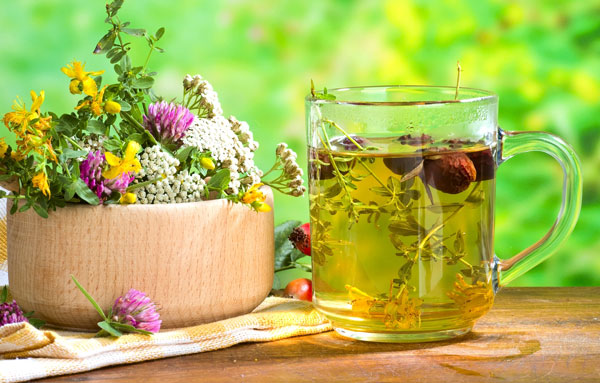 м. Новоград - Волинський 2018Загальні матеріалиБолтарович, З. Є. Народне лікування українців Карпат кінця ХІХ - початку ХХ століття / Зоряна Євгеніївна Болтарович. – К.: Наукова думка, 1980 . – 116 с. Гарбарець, М. О. Фітотерапія: довідник / М. Гарбарець, В. Западнюк. – Київ : Вища школа, 1987. —  317 с.Захаров, Ю. А. Фитокосметика: Рецепты, дарующие молодость, здоровье и красоту / Юрий  Александрович Захаров. -  M.: Яуза, Эксмо-пресс, 1999. — 256 c.Куреннов, П. М.  Народный лечебник / Петр  Михайлович  Куреннов. —  К.: Мистецтво, 1990. — 74 c.Кархут, В. В. Ліки навколо нас / Василь Володимирович Кархут . —3-є вид., випр. і доп. — К.: Здоров’я, 1993. — 232 с., іл.Мамчур, Ф. І. Довідник з фітотерапії / Ф.І. Мамчур. —. К.: Здоров'я, 1986. — 280 с.Носаль, М. А. Лікарські рослини і способи їх застосування в народі / М.А. Носаль, І.М. Носаль. — Житомир: Полісся, 1991. —94 с.Скачко, Б. Г. Якби мати знала: народні методи лікування дітей / Борис Глібович Скачко, Галина Олександрівна Орещук ; За ред. П.С. Мощич, С.О. Крамарєв, М.І. Борисенко, Ю.М. Войтенко . – Київ : Здоров'я :  Просвіта, 2006 . –  479  с. : іл.Товстуха, Є.  Лікувальна магія українців / Є. Товстуха. —  К. : Вечірній  Київ, 1996. –  272  с. Товстуха, Є. С. Фітотерапія / Є. С. Товстуха. – К. : Оріяни, 2000. – 432  с. Товстуха, Є. С. Чари зела чудодійного : лікувально - оздоровчі та ужитково - етнічні традиції українців / Є. С. Товстуха . – К. : Ярославів Вал, 2012. – 323 с. : іл. Чекман, І. С. Клінічна фітотерапія / Іван Сергійович Чекман. – К.:  А.С.К., 2003. - 552 с.Чиков, П. С., Павлов, М. И. Наука и лекарственные растения / П. С. Чиков, М. И. Павлов. –  М: Знание, 1977. – 128 с.Хвороби органів травленняАфанасов, М.  Здоровые зубы каждому любы / Максим Афанасов // Предупреждение  плюс.  –  2018.  –  № 3. - С. 27-30.    Пародонтит.Боркунова, Т. Каменные гости / Тамара Боркунова // Предупреждение плюс. - 2017.  –   № 3. -  С. 36- 43.    Желчекаменная болезнь.Ванин, А.  О воспалении толстой кишки /  Анатолий Ванин // Предупреждение плюс. - 2017.  - № 10. - С. 38- 43.    Колит.Ванин, А. О колите толстой кишки / Анатолий Ванин // Предупреждение плюс.- 2017.  - № 8. - С. 33-39.    Воспалительно - дистрофическое заболевание.Ванин, А. Правила комфортного пищеварения / Анатолий Ванин // Предупреждение плюс. - 2017. - № 11. - С. 49-52.    Побочный эффект от лечения антибиотиками.Воронцов, И. Не испытывайте на прочность свой желудок /  Ильяс Воронцов // Предупреждение плюс. - 2017. - № 5. - С. 41-46.    Гастрит.Глебов, В.  Гастрит не любит ромашку, тысячелистник и мяту /  Владимир Глебов // Предупреждение плюс. - 2017. - № 7. - С. 24- 31.Клюенкова, Г. Когда во рту все горит /  Галина Клюенкова  // Предупреждение плюс. - 2018. - № 2. - С. 50-51.    Глоссит.Митрохина, Т. В раковую опухоль не перерождаются / Татьяна Митрохина // Предупреждение  плюс.  –  2018.  – № 3. – С. 27-30 .    Гемангиома печени.Митрохина, Т. Ни дня без 8 грамов прополиса /  Татьяна Митрохина // Предупреждение плюс. - 2018. - № 2. - С. 56-61.    Атрофический гастрит.Никольская, Т.  «Убить двух зайцев» /  Татьяна Никольская // Предупреждение плюс. - 2017. - № 10. - С. 91- 96.    Болезни ЖКТ, кожная сыпь, шелушение, морщины.Осадчук, М. Прежде чем пить слабительные / Михаил Осадчук // Предупреждение  плюс.  –  2018.  – № 3. – С. 79-82.    Запор.Печеневский, А. Преодоление трудного начинается с легкого / Александр Печеневский // Предупреждение плюс. - 2018. - № 2. - С. 28-31    Стеаноз, хронический панкреатит, гастродуоденит, холестаз.Печеневский, А. Что провоцирует несварение пищи / Александр Печеневский // Предупреждение плюс. - 2017. - № 2. - С. 62-67.    Панкреатит.Цветков, С.  Ворота жизни / Сергей Цветков // Предупреждение плюс. - 2017. - № 1. - С. 78-86.    Лейкоплакия полости рта.Чойжинимаева, С.  От печени до сердца – один шаг /  Светлана Чойжинимаева // Предупреждение плюс. - 2017. - № 2. - С. 13-18.    Тревога, обжорство, слабость, ЖКБ, гипертония, ИБС, холецистит, панкреатит, варикоз.Хвороби органів диханняБоркунова,Т.  Кашель на страже здоров’я / Тамара Боркунова // Предупреждение плюс. - 2017. - № 3. - С. 73-79.    Острый бронхит.Клюенкова, Г.  Как не заболеть в жару /  Галина Клюенкова // Предупреждение плюс. - 2017. - № 7. - С. 64-68.    Ангина, ларингит, отит.Клюенкова, Г.  Когда першит горло / Галина Клюенкова // Предупреждение плюс. - 2018. - № 1. - С. 41-45.    Ларингит.Клюенкова, Г. Совсем не безобидный насморк /  Галина Клюенкова  // Предупреждение плюс. - 2017. - № 12. - С. 55-61.    Этмоидит.Клюенкова, Г.  Щит от инфекции  /  Галина Клюенкова // Предупреждение плюс. - 2017. - № 10. - С. 50- 52.    Хронический фаринготонзиллит.Корсакова, Н.  Коклюш : «Стодневный кашель» /  Наталия Корсакова  // Предупреждение плюс. - 2017. - № 10. - С. 5-12.Руженцова, Т. Ни дня без 8 грамов прополиса /  Татьяна Руженцова  //  Предупреждение плюс. - 2018. - № 2. - С. 62-69.    Ангина.Степанова, Т. О кандидозе легких /  Татьяна Степанова // Предупреждение плюс. - 2017. - № 6. - С. 27-31.    Когда не хватает воздуха.Степанова, Т. Весна : время тревог / Татьяна Степанова // Предупреждение  плюс.  –  2018.  – № 3. – С. 48-56.    Бронхит.Ханукаева, З. К  барьеру! /  Зоя Ханукаева // Предупреждение плюс. - 2017. - № 9. - С. 65-71.    Аденоиды, миндалины.Шинкаренко, В. Затянувшийся насморк  /  Вера Шинкаренко // Предупреждение плюс. - 2017. - № 12. - С. 15-34.    Гайморит.Хвороби  очейБарсегян, А. Постарайтесь ясно видеть мир / Аревик Барсегян // Предупреждение  плюс.  –  2018.  – № 3. – С. 40-43.    Дистрофия сетчатки глаза.Волкова, Л.  Сквозь брызги водопада /  Любовь Волкова // Предупреждение плюс. - 2017. - № 10.  - С. 13- 30.    Катаракта.Лебедева, М. Посредством глаза, а не глазом, смотреть на мир умеет разум /  Маргарита Лебедева // Предупреждение плюс. - 2017. - № 6. - С. 10-21.    Глаукома.Хвороби опорно-рухового апаратуБогачев, В.  Не ленись ходить пешком / Вадим Богачев // Предупреждение плюс. - 2018. - № 1. -  С. 46-53.    Заболевания нижних конечностей.Купчин, В.  Огурец – молодец / Владимир Купчин // Предупреждение плюс. - 2017. - № 3. -  С. 112-115.    Язва трофическая.Никольская, Т. Внутренний барометр /  Татьяна Никольская // Предупреждение плюс. - 2017. - № 3. - С. 14-19.    Артрозы, артриты.Никольская, Т.  Ноги, о которых мечтают все / Татьяна Никольская // Предупреждение плюс. - 2017. - № 8. - С. 90-96.    Варикоз, тромбофлебит.Костеров, В. Болезнь благородных  /  Виктор Костеров // Предупреждение плюс. - 2017. - № 9. - С. 62-64.    Подагра.Полякова, Ю.  Ловушка для стопы /  Юлия Полякова // Предупреждение плюс. - 2017. - № 9. - С. 10-29.    Подагра.Юдин, Р. Как снизить нагрузку на вены /  Роман Юдин // Предупреждение плюс. - 2018. - № 2. - С. 70-76.    Варикоз.Хвороби серця та нервової системиАлефиров, А. Понижаем уровни /  Андрей Алефиров // Предупреждение плюс. - 2017. - № 5. - С. 20-23.    Травы при стенокардии.Алефиров, А. «Секретное оружие»/ Андрей Алефиров // Предупреждение плюс. - 2017. - № 8. - С. 50-58.    Инсульт.Антоновская, О.  Недуг по типу носков и печаток / Ольга Антоновская // Предупреждение плюс. - 2018. - № 1. - С. 26-31.    Полинейропатия.Артюков, О.  Каприз изнеженных девушек? / Олег Артюков // Предупреждение плюс. - 2018. - № 1. - С. 11-23.    Мигрень.Боркунова,Т.  «Выстрел»  в спину / Тамара Боркунова // Предупреждение плюс. - 2017. - № 2. - С. 26-32.    Поясничный болевой синдром.Гуща, И.  Прибавить жизнь к годам /  Ирина Гуща // Предупреждение плюс. - 2017. - № 2. - С. 6-12.    Гипотония.Дворина, О. Совершенный «мотор» /  Ольга Дворина // Предупреждение плюс. - 2017. - № 11. - С. 5-13.Желнов, В. Две минуты копаем, полчаса отдыхаем /  Владимир Желнов // Предупреждение плюс. - 2017. - № 5. – С. 41-46.    Заболевания сердечно- сосудистой системы.Кадыков, А. Что по ночам покоя не дает / Альберт Кадыков // Предупреждение плюс. - 2017. - № 11. - С. 63-68.    Синдром беспокойных ног.Крылов, А. Остеохондроз /  Александр Крылов // Предупреждение плюс. - 2017. - № 4. - С. 27-33.Никольская , Т. Чем сердце успокоится /  Татьяна Никольская // Предупреждение плюс. - 2017. - № 5 .- С. 24-30.Печеневский, А.  Убийца номер один / Александр Печеневский // Предупреждение плюс. - 2018. - № 1. - С. 75-78.    Атеросклероз.Ройзман, И.  Жаба душит /  Инна Розмайн // Предупреждение плюс. - 2017. - № 1. - С. 24- 29.    Стенокардия, аортокоронарное  шунтирование.Тарасов, Е. Болезнь Рота /  Евгений Тарасов // Предупреждение плюс. - 2017. - № 6. - С. 32-35.    Миалгия (невралгия наружного кожного нерва бедра).Тарасов, Е.  Когда язык о боли говорит / Евгений Тарасов // Предупреждение плюс. - 2017. - № 4. - С. 77-79.    Глоссалгия.Цветков, С. Как победить «плохой» холестерин /  Сергей Цветков // Предупреждение плюс. - 2017. - № 5. - С. 58-62.    Рацион при стенокардии.Штанг, О. На ровном месте /  Ольга Штанг // Предупреждение плюс. - 2017. - № 12. -  С. 38-43.    Цереброваскулярные заболевания.Хвороби сечостатевих органівБахчинян, С. Шанс стать матерью / Софья Бахчинян // Предупреждение плюс. - 2017. - № 11. - С. 32-41.    Синдром истощения яичников.Бирюкова, С. О цистите /  Светлана Бирюкова // Предупреждение плюс. - 2018. - № 2. - С. 40-46.    Воспаление мочевого пузыря.Боркунова, Т.  Не доводите почки до последней точки / Тамара Боркунова // Предупреждение плюс. - 2017. - № 1. - С. 37-45.Жернов, А. Синдром непослушания / Алексей Жернов // Предупреждение  плюс.  –  2018.  – № 3. – С. 11-18.    Нейрогенный мочевой пузирь.Печеневский, А.  Под крылом фитотерапиии /  Александр Печеневский // Предупреждение плюс. - 2017. - № 2. - С. 67-69.    Синдром поликистозных яичников.Розанова, А.  Лопух да капуста, чтоб кистам было пусто/  Анастасия Розанова // Предупреждение плюс. - 2017. - № 4. - С. 61-67.    Кистоз молочных желез.Ходаковская, Л. Об эндометриозе /  Лариса Ходаковская // Предупреждение плюс. - 2017. - № 12. -  С. 45-52.Інфекційні захворюванняБадалова, Н.  Имунная система будет благодарна / Наринэ Бадалова // Предупреждение плюс. - 2018. - № 1. - С. 5-7.    ОРВИ.Дубин, В.  Повесьте над дверью хвойный венок / Валентин Дубин // Предупреждение плюс. - 2017. - № 1. - С. 87-91.    Простуда, грипп.Плоскирева, А.  «Летучая болезнь» / Антонина Плоскирева // Предупреждение плюс. - 2017. - № 3. - С. 49- 55.    Корь.Руженцова, Т. Если настигла «свинка» / Татьяна Руженцова // Предупреждение плюс.- 2017.  -  № 12. - С. 53-54.Руженцова, Т. Летучая хворь / Татьяна Руженцова // Предупреждение  плюс.  –  2018.  – № 3. – С. 65-69.    Корь.Руженцова, Т. Молниеносный и опасный / Татьяна Руженцова // Предупреждение плюс. - 2017. -  № 11. - С. 14-31.    Грипп.ФітотерапіяАрсенин, С. Обновление от корней до кончиков /  Сергей Арсенин // Предупреждение плюс. - 2018. - № 2. - С. 88-94.    Укрепление волос.Боркунова, Т.  Без них и лето – не лето / Тамара Боркунова // Предупреждение плюс. - 2017. - № 8. - С. 97-102.    Полезные свойства земляники, жимолости, клубники, малины, черники, черной и красной смородины.Боркунова, Т.  Дары поздней осени / Тамара Боркунова // Предупреждение плюс. - 2017. - № 10. - С. 97-103.    Полезные свойства фруктов и ягод.Бобровская, Т. Н.  Арония – лекарство и десерт /  Т. Н. Бобровская // Предупреждение плюс. - 2017. - № 9. - С. 124-127.Бобровская, Т. Н.  О  гравилате городском /  Т.Н. Бобровская // Предупреждение плюс. - 2017. - № 10. - С. 120-124.    Корень гвоздичный.Бобровская, Т. Н.  О дербеннике иволистном /  Т.Н. Бобровская // Предупреждение плюс. - 2017. - № 8. - С. 123-126.Бобровская, Т. Н.  О подорожнике /  Т.Н. Бобровская // Предупреждение плюс. - 2017. - № 11. - С.122-126.Боркунова, Т.  Вкусно и полезно / Тамара Боркунова  //  Предупреждение плюс. - 2017. - № 5. - С. 63-68.    Приправы.Боркунова, Т.  Целебные осенние плоды /Тамара Боркунова // Предупреждение плюс. - 2017. - № 9. - С. 88-95.    Калина, клюква, облипиха, ежевика, крыжовник, яблоко.Вихров, В, Ф.  Аптека на грядках /  Василий Вихров // Предупреждение плюс. - 2017. - № 8. - С. 80-83.Вихров, В.  Попробуйте изюмный чай / Василий Вихров // Предупреждение плюс.- 2018. - № 1 .- С. 54-57.Вихров, В, Ф.  Пусть лето подарит здоровье /  Василий Вихров // Предупреждение плюс. - 2017.  - № 6. - С.82-85.    Советы  на все случаи жизни.Ефремов, П.  Багульник настояний и ложный / Павел Ефремов // Предупреждение плюс. - 2017. - № 1. - С.115-119.Наумов, Д.  Овощная вакханалия / Дмитрий Наумов // Предупреждение плюс. - 2017. - № 4. - С. 68-71.    Анемия, лейкопения, гепатит С, панкреатит.Никольская, Т.  Эхинацея и другие /  Татьяна Никольская // Предупреждение плюс. - 2017. - № 2. - С. 80- 86.    Растительные иммуномодуляторы.Филиппова, И. Вырасти себе целителя / Ирина Филиппова // Предупреждение плюс .- 2017. - № 12. - С. 99-106.    Индийский морской рис.Цицилин, А.  Ангельская трава /  Андрей Цицилин // Предупреждение плюс. - 2017. - № 2. - С. 122-128.    Дягиль лекарственный.Цицилин, А. В огороде бузина /  Андрей Цицилин // Предупреждение плюс. - 2017. - № 12. -  С. 118-124.Цицилин, А.  Души услада /  Андрей Цицилин // Предупреждение плюс. - 2017. - № 8. - С. 116-122.    Лаванда.Цицилин, А.  Ежики на грядках /  Андрей Цицилин // Предупреждение плюс. - 2017. - № 7. - С. 110-115.    Мордовники.Цицилин, А.  Кикимора  болотная  /  Андрей Цицилин  // Предупреждение плюс. - 2017. - № 11. - С. 117-121.    Сушеница топяная.Цицилин, А.  Лечебная зоря /  Андрей Цицилин // Предупреждение плюс. - 2017. - № 5. - С. 122-128.    Любисток лекарственный.Цицилин, А. Луговые монетки / Андрей Цицилин // Предупреждение  плюс.  –  2018.  – № 3. – С. 117-123.    Вербейник монетчатый.Цицилин, А. Майское дерево – колючая боярка /  Андрей Цицилин // Предупреждение плюс. - 2017. - № 5. - С.114-120.Цицилин, А. Обыкновенное чудо / Андрей Цицилин // Предупреждение плюс. - 2017. - № 10. - С.115-119.    Лимонник китайский.Цицилин, А. Первая помощь / Андрей Цицилин // Предупреждение плюс. - 2017. - № 9. - С. 118-123.    Кровохлебка лекарственная.Цицилин, А.  Собачья мята /  Андрей Цицилин // Предупреждение плюс. - 2017. - № 6. - С.121-125.    Будра плющевидная.Цицилин, А. Укрепляющее естество /  Андрей Цицилин // Предупреждение плюс. - 2018. - № 2. - С. 115-122.    Барбарис.Цицилин, А.  Ядовитые, но вкусные /  Андрей Цицилин // Предупреждение плюс. - 2018. - № 1. - С. 109 -114.    Лаконос, или фитолакка.Цветков, С. Биогенный стимулятор /  Сергей Цветков // Предупреждение плюс. - 2017. - № 7. -  С. 69-75.    Алое в онкологии и не только.Якість життяАлефиров, А.  Гриб – бандит / Андрей Алефиров // Предупреждение плюс. - 2017. - № 4. - С. 45-52.    Кандидоз, аспергиллез, актиномикоз.Алефиров, А.  Фитотерапия похудения /  Андрей Алефиров // Предупреждение плюс. - 2017. - № 3. - С. 11-13.    Ожирение.Бахчинян, С.  Создайте почву для комфортной жизни /  Софья Бахчинян // Предупреждение плюс. - 2017. - № 1. - С. 17-23.    Климакс.Бузина, Е. Как усмирить железу / Екатерина Бузина //Предупреждение  плюс.  –  2018.  – № 3. – С. 5-10.    Диффузный токсический зоб, тиреотоксикоз.Боркунова, Т.  Бескровная болезнь / Тамара Боркунова // Предупреждение плюс. - 2017. - № 4. -  С. 72-76.    Железодефицитная анемия.Боркунова,Т.  Как справиться с авитаминозом / Тамара Боркунова // Предупреждение плюс. - 2017. - № 6. -  С. 93-97.    Еда – лакомство.Вишневецкая, М.  Допился до чертиков /  Марина Вишневецкая // Предупреждение плюс. - 2017. - № 10. - С. 34-37.    Алкоголизм.Егорова, И.  Маркеры старения / Ирина Егорова // Предупреждение плюс. - 2017. - № 4. - С. 85-93.    Дисхромия кожи, витилиго.Кириллов, В. «Надо как можно дольше оставаться в строю» / Владимир Кириллов // Предупреждение плюс. - 2017. - № 8. - С.71-79.    Качество жизни.Клюенкова, Г. Избавляемся от балласта /  Галина Клюенкова // Предупреждение плюс. - 2017. - № 3. - С. 20-27.    Укрепление иммунитета.Николаева, С.  Мало родить, да велико вскормить /  Светлана Николаева // Предупреждение плюс. - 2017. - № 2. - С. 94-103.    О пользе грудного молока.Никольская, Т. Принцип домино /  Татьяна Никольская // Предупреждение плюс. - 2017. - № 6. - С. 46-52.    Метеочувствительность.Пилипенко, П. А.  Спасибо матери – природе / Полина Алексеевна Пилипенко // Предупреждение плюс. - 2017. - № 9. - С. 58-61.Для исцеления тела и души.Полякова, Ю. О саркопении / Юлия Полякова // Предупреждение  плюс.  –  2018.  – № 3. – С. 19-26 .    Потеря мышечной массы.Никольская, Т. Радость новизны /  Татьяна Никольская // Предупреждение плюс. - 2017. - № 5. - С. 79-86.    Фитокосметика.Никольская, Т. На пороге лета /  Татьяна Никольская // Предупреждение плюс. - 2017. - № 4. - С. 6-12.    Очищение организма, нормализация сна, похудение.Печеневский, А.  «Другие» пути решения проблемы /  Александр Печеневский // Предупреждение плюс. - 2017. - № 2. - С. 19-25.    МБК, хронический пиелонефрит, ХПН, цистит, гипертония.Пилипенко, П.А. Природа всегда придет на помощь/ Полина Алексеевна Барсегян // Предупреждение  плюс.  –  2018.  – № 3. – С. 44-47.    Для исцеления души и тела.Поскребышева, А.  Первые «звоночки» /  Александра Поскребышева // Предупреждение плюс. - 2017. - № 4. - С. 53-60.    Тахикардия, остеопения, остеоартроз.Руженцова, Т.  Мелкий бес / Татьяна Руженцова // Предупреждение плюс. - 2017. - № 1. - С. 73-77.    Демодекоз.Руженцова, Т.  Эх, хвост – чешуя…/ Татьяна Руженцова // Предупреждение плюс. - 2017. - № 2. - С. 33-40.Описторхоз.Тарасов, Е. Кольца и браслеты…/ Евгений Тарасов // Предупреждение плюс. - 2017. - № 4. - С. 80-84.    Обменный и аллергический полиартрит.Тохири, М. Больных надо не только лечить, но и учить быть здоровими / Муллозухур Тохири // Предупреждение  плюс.  –  2018.  – № 3. – С. 70-78.    Качество жизни.Цветков, С. Точки на теле /  Сергей Цветков // Предупреждение плюс. - 2018. - № 2. - С. 32-39.    Меланома.Упорядкування та комп’ютерний набір:                    О.С. Швецова бібліограф 1 категоріїВідповідальний за випуск:                                           Л.В. Онищук директор МЦБС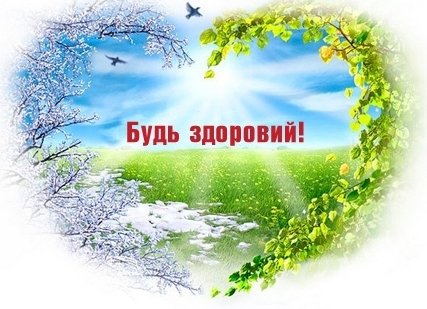 